Руководство по эксплуатацииАвтомобильный видеорегистратор Best Electronics 505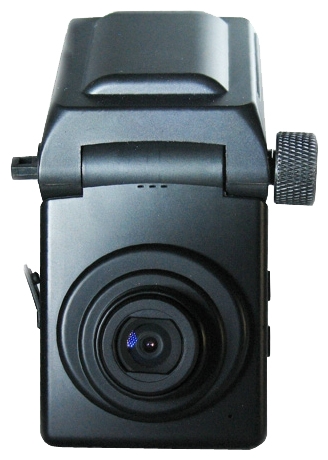 ОСОБЕННОСТИ.Размер ЖК-экрана: 1.5''максимальное разрешение:видео 1920x1080 пикселейфото 4000x3000 пикселеймаксимальный угол обзора видеокамеры: 110°4-х кратное цифровое увеличение (zoom)система быстрого снятия и установкивстроенный микрофонАвтоматическая перезапись при заполнении памятиАвтоматическое включение при подаче питанияЗащита файлов от перезаписиФормат видеозаписи: MPEG4 H.264/MOVФормат фото: JPEGПоддержка microSDHC карт: до 32 гбПитание:- встроенный аккумулятор для корректного завершения записи- автомобильное зарядное устройство12/24в- адаптер 220 В интерфейс: USB 2.0 тв-выкод: AV/miniHDMIразмеры: 6,8х6.4х3.7 смБлагодарим Вас за покупку автомобильного видеорегистратора Best Electronics 505.Перед подключением, эксплуатацией и/или настройкой данного аппарата для обеспечения безопасности тщательно изучите настоящее руководство по эксплуатации. Сохраняйте руководство по эксплуатации для использования в будущем Внимание: для подключения устройства используйте исключительно кабели и адаптеры, поставляемые в комплекте.Меры безопасности и предосторожностиНикогда не открывайте корпус устройства или адаптера питания, т.к. это может привести к поражению электрическим током. Обслуживание устройства должно проводиться только специалистами авторизованного сервисного центра .Используйте устройство по назначению.Не оставляйте устройство на панели управления в автомобиле под воздействием солнечных лучей, т.к. перегрев батареи может стать причиной нарушения функционирования устройства.Не кладите никакие предметы на устройство и не давите на дисплей устройства, иначе он может треснуть.Не прикасайтесь к дисплею острыми предметами во избежание его повреждения.Не разрешайте детям играть с устройством без вашего присмотра.Удалите адаптер из гнезда прикуривателя, немедленно выключите устройство, если он включен, и обратитесь в авторизованный сервисный центр в следующих случаях:если адаптер питания, либо его шнур оплавился или был поврежден;если корпус или блок питания были повреждены, или в них попала жидкость .Обратите внимание, что адаптер питания потребляет электроэнергию, даже если батарея заряжена Отсоединяйте его от прикуривателя, если не пользуетесь устройством во избежание разрядки автомобильного аккумулятора.Условия работыНе подвергайте устройство воздействию тепла или прямых солнечных лучей, особенно в автомобиле, избегайте попадания пыли в устройство.Не подвергайте устройство воздействию влаги Обратите внимание, что влага может образоваться даже в защитном чехле в результате конденсации Не роняйте устройство, не подвергайте его сильной вибрации, тряске и ударам .Не храните устройство и его комплектующие рядом с огнеопасными жидкостями, газами или взрывоопасными материалами.Перед чисткой устройства всегда его выключайте. Производите чистку экрана и поверхности устройства с использованием мягкой влажной ткани ,Не разбирайте, не переделывайте и не ремонтируйте устройство самостоятельно. Это может вызвать серьезные поломки и снимает гарантию на бесплатный ремонт изделия . Ремонт должен производиться только в специализированных авторизованных сервисных центрах .Температурный режимРабочая температура устройства от -10°С до +40°С при относительной влажности от 10% до 80% .Храните устройство в безопасном месте, чтобы он не подвергался воздействию высоких температур (при парковке или попадании прямых солнечных лучей).Работа с батареейВаше устройство оснащено встроенной аккумуляторной батареей малой емкости, которая позволяет устройству корректно завершить запись видеофайла. Устройство не рассчитано на работу в автономном режиме без подключения к источнику тока При эксплуатации устройства используйте только входящие в комплект адаптеры питания . Запрещается использовать адаптеры питания с выходным напряжением более 5В постоянного тока .ТранспортировкаПри транспортировке устройства соблюдайте следующие правила:В случае резких перепадов температуры или влажности внутри устройства может образоваться конденсат, а это может привести к короткому замыканию.Для защиты устройства от грязи, ударов и царапин храните его в защитном чехле.При перевозке устройства используйте оригинальную упаковку.Питание от персонального компьютераПодсоедините прилагаемый соединительный кабель к соответствующим разъемам устройства и персонального компьютера (USB) . Выберите необходимый режим работы из появившегося на экране меню Питание от автомобильного адаптераПодсоедините прилагаемый кабель к соответствующему разъему устройства и к гнезду прикуривателя в автомобиле (с аккумулятором на 12В/24В постоянного тока).Внимание!Если вы не используете устройство в течение длительного времени, перед использованием зарядите аккумуляторную батареюКомплектацияВидеорегистратор Best Electronics 505Держатель на лобовое стекло Адаптер питания в прикуриватель 12ВАдаптер питания 220 ВAV/USB кабель (с RCA выходами для подключения к телевизору, USB к компьютеру)Инструкция на русском языке.Гарантийный талонобщий вид устройства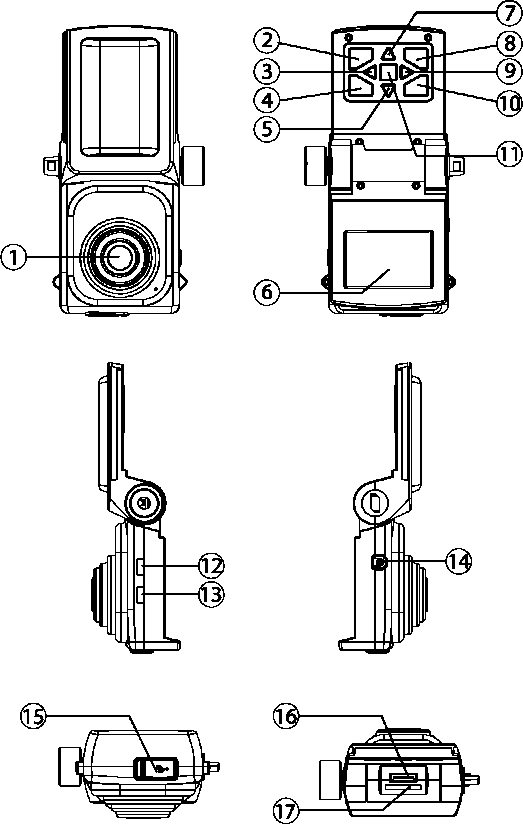 1. Объектив2 . Кнопка МЕНЮ3. Кнопка ВЛЕВО. Кнопка РЕЖИМ. Кнопка ВНИЗ. LCD экран7. Кнопка ВВЕРХ. Кнопка POWER. Кнопка ВПРАВО10. Кнопка REC11. Кнопка ОК. Кнопка RESET. Кнопка SOUND14. Вход питания 5В. Разъем Micro USB - зарядка/ подключение к компьютеру и телевизору. Видео-выход mini HDMI. Разъем под карту памяти micro SDHCУСТАНОВКА И УДАЛЕНИЕ КАРТЫ ПАМЯТИОперации с картой памяти проводите только при выключенном устройстве.2. Вставляйте карту памяти до характерного щелчка так, как изображено на схеме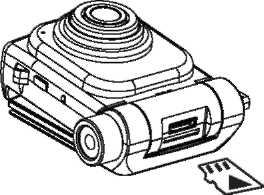 3 . Для извлечения карты памяти нажмите на нее до появления характерного щелчка.УСТАНОВКА ВИДЕОРЕГИСТРАТОРА1	Вставляйте устройство в держатель до щелчка в направлении, указанном стрелкой .. Барашком слева зафиксируйте камеру в нужном положении.. Все операции можно производить как при выключенном устройстве, так иво время записи.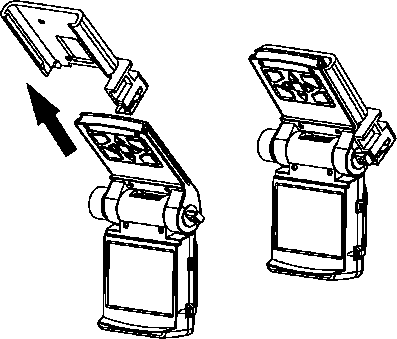 включениеСуществует два способа включения регистратора. РучноеНажмите кратковременно на кнопку [POWER], регистратор издаст звуковой сигнал и автоматически начнет запись.АвтоматическоеПодключите питание к DC разъему (12-24В) или к MicroUSB разъему (5В, не более 1А) устройства. В роли зарядки может выступать как автомобильный адаптер, идущий в комплекте, так и компьютер. После подачи питания регистратор автоматически включится и начнет запись (при наличии свободного места на карте памяти).После подсоединения зарядного устройства на экране регистратора появится меню с тремя опциями:КАРТРИДЕР - при выборе этой опции устройство определится в компьютере как два съемных диска, один для встроенной памяти, второй для micro SDHC карты памяти.ЗАРЯДКА - при выборе этой опции начнется зарядка аккумулятора .ВКЛЮЧЕНИЕ - при выборе этой опции регистратор включится и начнет запись.В зависимости от настройки, в случае бездействии пользователя, через 5 секунд после появления этого меню регистратор автоматически начнет запись .выключениеСуществует два способа выключения регистратора . РучноеНажмите кнопку [POWER] и удерживайте ее три секунды, регистратор издаст звуковой сигнал и выключится.АвтоматическоеЕсли в течение трех секунд после отключения зарядного устройства питание не будет восстановлено, то регистратор остановит запись и выключится сразу или с задержкой.подключение к внешнему экрануДанная модель регистратора является дуплексной, т е позволяет одновременно записывать и вести наблюдение (отображать записываемое на экране) .Для подключения внешнего экрана есть два видео-выхода:Micro USB. В комплекте идет кабель с RCA разъемами: желтый - видео, белый - звук По этому выходу передается видео с обычным разрешением Для корректного отображения видео и аудио сигнала может потребоваться перезагрузка устройства .Mini HDMI По этому выходу передается видео высокой четкости вместе со звуком .Порядок подсоединения внешнего экрана:подсоедините HDMI или RCA кабель к внешнему устройству (ТВ, монитору);включите устройство кнопкой [POWER] и перейдите в ждущий режим (остановите запись если она началась);подсоедините HDMI или RCA кабель к регистратору;экран устройства должен погаснуть и изображение появится на внешнем экране;во избежание выключения устройства, сразу же подключите внешний адаптер питания (5В к разъему [14]) ** Если у ТВ имеется USB вход для проигрывания медиафайлов, то к нему также можно подключить USB разъем на RCA кабеле.Для корректного отображения информации на внешнем экране может потребоваться перезагрузка устройства кнопкой [RESET].НАСТРОЙКИ ВИДЕОРЕГИСТРАТОРАОстановите запись кнопкой [REC] и откройте меню кнопкой [МЕНЮ]. Управляя стрелками, выберите второй пункт (НАСТРОЙКА) и нажмите [OK] .Выбранный элемент меню выделяется синим цветом Навигация по меню кнопками [ВВЕРХ/ВНИЗ]. Изменение настроек кнопками [ВЛЕВО/ВПРАВО]. Применение настроек - кнопка[ОК] . Выход из меню с сохранением настроек - кнопка [МЕНЮ].Системные настройкиЯЗЫК – Выберите язык меню.ГРОМКОСТЬ - громкость динамика (0-10) .ДАТА - текущая дата. Для настройки используйте кнопки [ВЛЕВО/ВПРАВО] для выбора, [ВВЕРХ/ВНИЗ] для изменения.ВРЕМЯ – текущее время. Для настройки используйте кнопки [ВЛЕВО/ВПРАВО] для выбора, [ВВЕРХ/ВНИЗ] для изменения.ТВ-ВЫХОД - выберите тип подключаемого внешнего телевизора (PAL, NTSC)ФОРМАТ - форматирование карты памяти (если она установлена) или внутренней памяти (если карта памяти не установлена) Для активации выберите «ДА» и нажмите [ОК].СБРОС НАСТРОЕК - сброс настроек на заводскиеАВТО ВЫКЛ. – отключение видеорегистратора при бездействии.ЧАСТОТА СЕТИ - частота электрической сети вашего региона сети (50Гц, 60Гц) . Установите 50Гц для коррекции мерцания ламп дневного освещения .НАЛ. ДАТА - наложение даты и времени на фрагмент (ВКЛ, ВЫКЛ).ВЫКЛ. ЭКРАНА – выключение подсветки экранаG-sensor – чувствительность датчика удараGPS – вкл/выкл GPS модульВЕРСИЯ - просмотр версии установленного ПОСуществует три режима работы устройства:режим видеорегистратора;режим фотоаппарата;режим воспроизведения.Каждый режим имеет свое меню настроек, вызываемое клавишей [МЕНЮ], различные информационные иконки на экране; также, в зависимости от режима, меняется назначение кнопок Для переключения между видеорегистратором, фотоаппаратом и воспроизведением используется кнопка [РЕЖИМ].режим видеорегистратораУстройство всегда включается в режиме видеорегистратора . Назначение клавиш[POWER] - выключение устройства (нажать и удерживать).[РЕЖИМ] - первое нажатие переключение в режим фотоаппарата, второе - воспроизведения .[МЕНЮ] - меню настроек режима видеорегистратора / меню настроек устройства / меню выбора языка.[REC] - запись / остановка записи.[SOUND] - кратковременное нажатие - выключение / включение микрофона,[ВВЕРХ] - цифровое увеличение (на всех разрешениях, кроме 1920*1080) . [ВНИЗ] - цифровое уменьшение (на всех разрешениях, кроме 1920*1080) . [OK] - защита от перезаписи.Параметры съемкиОстановите запись и откройте меню, нажав на кнопку [МЕНЮ]. Управляя стрелками, выберите первый пункт (Параметры съемки) и нажмите [OK] .РАЗРЕШЕНИЕ - разрешение видеозаписи (1920х1080 30к/с, 1440х1080 30к/с,  1280х720 30к/с, 848х480 60к/с, 848х480 30к/с, 640х480 30к/с, 320х240 30к/с)ЭКСПОЗИЦИЯ - Выберите значение: -2,0 -1,7 -1,3 . . . +1,3 +1,7 +2,0.ЗАПИСЬ ЗВУКА – ВКЛ/ВЫКЛ режима записи звукаБАЛАНС БЕЛОГО - Выберите значение: авто, лампа, солнечно, пасмурно, флуоресцентный.КОНТРАСТ - Выберите значение: высокая, низкая, нормальная.РЕЗКОСТЬ - Выберите значение: высокая, низкая, нормальнаяЭФФЕКТ - Выберите значение: ВКЛ/ВЫКЛ.ЦИКЛ ЗАПИСИ - Выберите продолжительность отрезка циклической записиЗАДЕРЖКА ВЫКЛ. - Выберите значение отключения регистратора при отсутствии питанииДЕТЕК. ДВИЖ. - Выберите значение:Выкл/Вкл.ЧУВСТ. ДВИЖ. - Выберите значение чувствительности датчика движения.режим фотоаппаратаНазначение клавиш[POWER] - выключение устройства (нажать и удерживать). [MODE] - переключение в режим воспроизведения.[МЕНЮ] - меню настроек режима фотоаппарата / меню настроек устройства /меню выбора языка.[REC] - сделать фотографию.[SOUND] - продолжительное нажатие - форматирование карты памяти .    [ВВЕРХ] - цифровое увеличение. [ВНИЗ] - цифровое уменьшение. Параметры съемкиОткройте меню, нажав на кнопку [МЕНЮ] Управляя стрелками, выберите первый пункт (ИЗОБРАЖЕНИЕ, выбран по умолчанию) и нажмите [OK] .РАЗМЕР ФОТО - разрешение фотографии (3МП, 5МП, 8МП, 12МП):12МП - 4000х3000 пикселей8МП - 3200х2400 пикселей5МП - 2592х1944 пикселей3МП - 2048х1536 пикселейСЦЕНАРИЙ - Выберите значение: авто, ночной, ночная съемка, спорт, ландшафт, портрет, закат.ЦИФРОВОЙ ЭФФЕКТ - Выберите значение: нет, художественный, сепия, негатив, монохромный, насыщенный .БАЛАНС БЕЛОГО - Выберите значение: авто, лампа, солнечно, пасмурно, флуоресцентный .ЭКСПОЗИЦИЯ - Выберите значение: -2,0 -1,7 -1,3 . . . +1,3 +1,7 +2,0.КОНТРАСТ - Выберите значение: низкая, нормальная, высокая .РЕЗКОСТЬ - Выберите значение: низкая, нормальная, высокая .режим воспроизведенияВ этом режиме три состояния - просмотр файла в полный экран, воспроизведение файла и предварительный просмотр до шести файлов одновременно В разных состояниях некоторые клавиши имеют разные функции.Назначение клавиш при просмотре файла в полный экран[POWER] - выключение устройства.[MODE] - переключение в режим видеорегистратора.[МЕНЮ] - кратковременное нажатие открывает меню настроек.[ВВЕРХ] - переход к покадровому просмотру/выход из покадрового просмотра [ВНИЗ] - переход к предварительному просмотру.[ВЛЕВО] - при покадровом просмотре - кадр назад; иначе - переход к предыдущему файлу.[ВПРАВО] - при покадровом просмотре - кадр вперед; иначе - переход к следующему файлу.[ОК] - воспроизведение выбранного файла. Назначение клавиш при воспроизведении файла[МЕНЮ] - кратковременное нажатие открывает меню настроек .[REC] - краткое нажатие при паузе - сохранение стоп-кадра из видео в отдельный Jpeg файл .[MODE] - переключение в режим видеорегистратора .[ВВЕРХ] - при воспроизведении - смена направления воспроизведения (вперед/назад), а при паузе - переход к покадровому просмотру или выход из него [ВНИЗ] - остановка воспроизведения (переход к просмотру в полный экран). [ВЛЕВО] - при воспроизведении - замедленное воспроизведение; при покадровом просмотре - кадр назад .[ВПРАВО] - при воспроизведении - ускоренное воспроизведение; при покадровом просмотре - кадр вперед .[ОК] - пауза/воспроизведение.Назначение клавиш при предварительном просмотре[POWER] - выключение устройства.[ВВЕРХ] - передвижение по списку вверх .[ВНИЗ] - передвижение по списку вниз[ВЛЕВО] - передвижение по списку влево .[ВПРАВО] - передвижение по списку вправо .[ОК] - переход к просмотру выбранного файла в полный экран .НастройкиПри просмотре файла в полный экран, а также при воспроизведении, нажмите кнопку [МЕНЮ] для перехода к настройкам режима воспроизведения.УДАЛЕНИЕ ФАЙЛОВ - удаление текущего файла (Нет —> Удаление). Для удаления выберите "Удаление" и нажмите [ОК] (не работает на файлах, защищенных от перезаписи).СЛАЙДШОУ - автоматический последовательный показ всех записей с заданными интервалами: Нет, 1 сек, 2 сек, 3 сек, 5 сек, 10 сек функция подключение к компьютеруДля подключения к компьютеру потребуется кабель USB-micro USB (из комплекта). Подсоедините кабель к micro USB разъему регистратора, в появившемся меню выберите пункт КАРТРИДЕР и нажмите [OK] После этого регистратор определится в компьютере как съемный диск.дополнительная информацияЗапись осуществляется циклично и разбивается на отдельные файлы (по 128, 256 Мб). Когда память карты заполняется, запись начинается сначала, при этом автоматически стираются ранее сделанные записи, начиная с самой ранней Пауза между записями может составлять 1-2се-кунды (в это время запись не осуществляется) При использовании карт памяти class 6 и выше данный эффект отсутствует.В связи с постоянным совершенствованием производителями конструкции и протоколов обмена данными карт памяти серии microSD с другими устройствами, не гарантируется полная совместимость устройства со всеми картами памяти данного типа. Объем поддерживаемой карточки зависит от фирмы-изготовителя. Рекомендуется использовать карты памяти class 6 и выше.ВНИМАНИЕ!В случае выявления несоответствия функционала устройства данному руководству по эксплуатации, скачайте последнюю версию инструкции с официального сайта http://avtoregistratori.com/Заранее приносим свои извинения за возможные несоответствия, связанные с постоянным совершенствованием функционала и программного обеспечения устройства.возможные неисправности и способы их устраненияПри возникновении неисправности попробуйте решить проблему с помощью рекомендаций, приведенных в этом разделе. Если неисправность не удаётся устранить самостоятельно, то обратитесь в сервисный центрНе получается сделать видео запись и запись голосаЗамените microSDИзмените разрешение, частоту кадров в секунду.Установите другую карту памяти большей емкости .Убедитесь, что карта памяти установлена правильно (во время установки должен быть слышен щелчок).Удалите ненужные файлы с карты памяти, чтобы освободить место, или отформатируйте ее.Фотографии и видеоизображение не четкиеУбедитесь, что линза объектива чистаяПротрите пыль и грязь перед тем, как приступить к съемке .Устройство работает некорректно. Не работают кнопкиАккуратно нажмите кнопку Reset заостренным предметом, чтобы провести инициализацию системы.При инициализации системы все настройки удаляются, поэтому, если ваше устройство работает нормально, не следует нажимать кнопку Reset .технические характеристикиВидеосенсор: 	5M CMOSРазрешение видеозаписи: 	1920x1080/1440x1080/1280x720/848х480(60 к/с)/848х480/ 640х480/320х240 (выбирается пользователем)Формат видео:	H .264/MOVМаксимальное разрешение фотосъемки:	4000х3000 пикселейДлина отрезка видеозаписи:	1/5/10/15/30/45 минут(выбирается пользователем)Угол обзора видеокамеры:	110°Автомобильный адаптер питания:входное напряжение	12/24Ввыходное напряжение	5ВСетевой адаптер питания:входное напряжение	220 - 230Ввыходное напряжение	5ВПоддержка карт памяти:	microSDHC до 32 ГбИнтерфейс:	USB 2 .0ТВ-выход:	AV/mini HDMIДиапазон рабочих температур:	 -10°С - +40°СДиапазон влажности окружающего воздуха:	10-80%Размеры:	6 8х6 4х3 7 смПримечание:В соответствии с проводимой политикой постоянного усовершенствования технических характеристик и дизайна, производитель оставляет за собой право на внесение изменений без предварительного уведомления.Прибор собран из современных и безопасных материалов. По окончании срока службы, во избежание возможного причинения вреда жизни, здоровью потребителя, его имуществу или окружающей среде, прибор должен быть утилизирован отдельно от бытовых отходов в соответствии с правилами по утилизации отходов в вашем регионе.техническая поддержкаЕдиная сервисная служба:тел 8 (342) 212-92-05bestelectronics-service@mail .ruДополнительную информацию о гарантийном и послегарантийном ремонте Вы можете получить по месту приобретения данного изделия или на сайте http://avtoregistratori.com/